観光名刺注文票■希望する台紙　○で囲んでください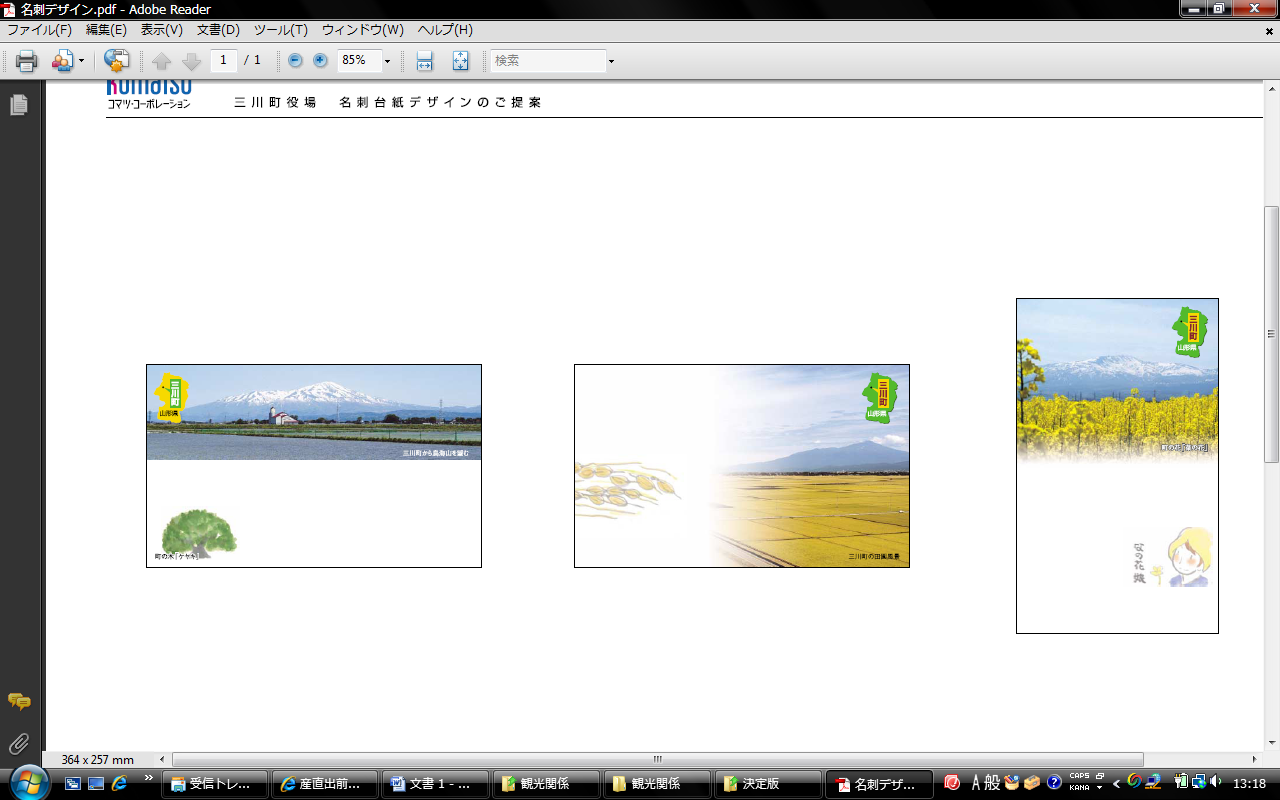 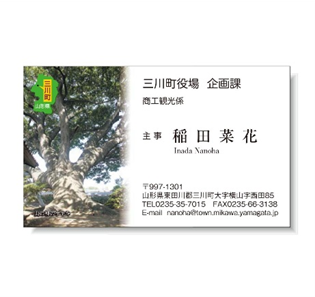 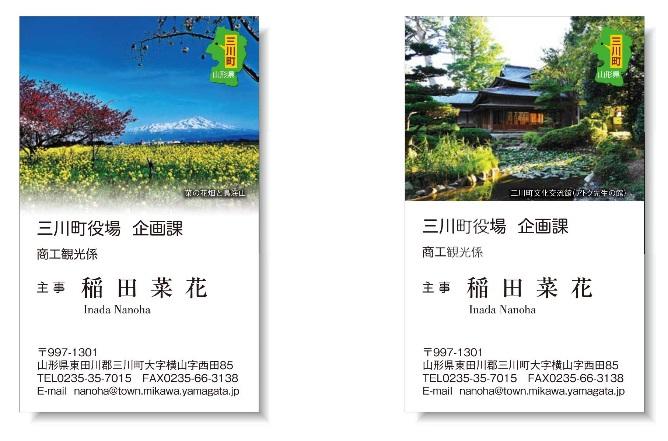 ■印刷部数　　　　　　　　　　　　　　部　（1,210円（税込）/100部）※100部単位でご注文ください。代金は名刺受け渡し時に集金いたします。領収書が必要な方は、注文時にお申し付けください。■名刺内容　（名刺を張り付けて朱書きするか、下記の表に記入をお願いします）　貼り付け欄（今使っている名刺を張り付けて、朱書きする場合）記入する場合はこちらへ↓所属１所属２（複数ある場合のみ）役職氏名氏名英語表記（必要な場合）所在地〒　　－　　　　　　　　ＴＥＬ－　　　－　　　　ＦＡＸ－　　　－メールアドレス